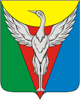 О внесении изменений и дополненийв Устав  Подовинногосельского поселенияСовет депутатов Подовинного сельского поселения РЕШАЕТ:1. Внести в Устав Подовинного сельского поселения следующие изменения и дополнения согласно приложению.2. Настоящее решение подлежит  обнародованию на информационных стендах после его государственной регистрации в территориальном органе уполномоченного федерального органа исполнительной власти в сфере регистрации уставов муниципальных образований.3. Настоящее решение вступает в силу после его официального опубликования (обнародования) в соответствии с действующим законодательством Российской ФедерацииПредседатель Совета депутатов Подовинногосельского поселения                                          				В.И. Власов                                                                                                                                                                                                                              Приложение                                                                                   к решению Совета депутатов                                                                          Подовинного сельского поселения                                                                                        №        от     .    .      г.Изменения и дополнения в Устав Подовинного муниципального образования В  статье 8 исключить слова:« Главы Подовинного поселения  ».2) В пункте 1 подпункт 2 статьи 18 изложить в следующей редакции:«2) Глава Подовинного сельского поселения – высшее должностное лицо местного самоуправления муниципального образования, избирается Советом  депутатов из числа кандидатов, представленных конкурсной комиссией по результатам конкурса, и возглавляет местную администрацию;».3) В статье 28 пункт 2 изложить в следующей редакции :«2) Глава Подовинного сельского поселения избирается Советом  депутатов муниципального образования из числа кандидатов, представленных конкурсной комиссией по результатам конкурса, и возглавляет местную администрацию.».Глава Подовинногосельского поселения                                              		Н.И. Александров СОВЕТ ДЕПУТАТОВПОДОВИННОГО СЕЛЬСКОГО ПОСЕЛЕНИЯОКТЯБРЬСКОГО МУНИЦИПАЛЬНОГО РАЙОНА ЧЕЛЯБИНСКОЙ ОБЛАСТИР Е Ш Е Н И Е    проект     .    .      г.  № 